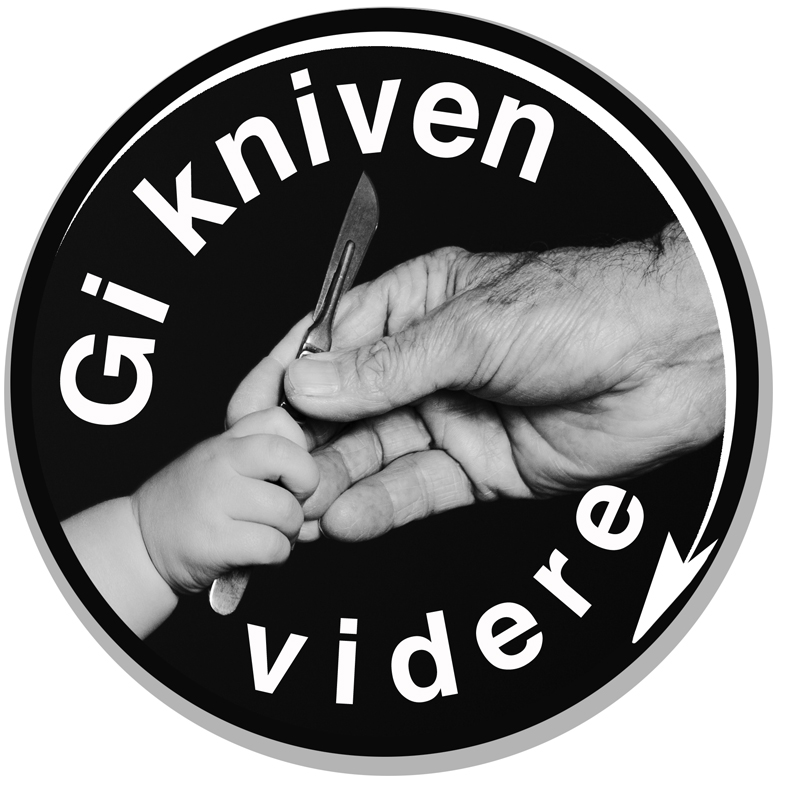 Strukturert opplæring i laparoskopi.For å tilegne seg kirurgiske ferdigheter er det en forutsetning med praktisk trening. Det er godt kjent at trening med D-box og simulator øker de praktiske ferdighetene innen laparoskopi. Alle som skal laparoskopere på pasienter, bør ha øvd på forhånd. Å oppleve mestring i D-boxen er moro og givende, spesielt hvis man kan øve flere sammen og kanskje legge inn et aldri så lite konkuranseelement.Vi foreslår at alle ferske LiS bør ha vært gjennom en øvingsserie med D-box før de operere på pasienter. Dette er et forslag til en slik serie som ender i ”sertifisering” av  LiS. Hver sesjon trenger ikke å være lang, det viktigste er at det settes av litt tid tilstrekkelig mange ganger til at man kommer gjennom alle sesjonene. Hvilke øvinger en serie inneholder kan byttes ut, ut fra hvilke utstyr avdelingen har og nivået til LiS.  Der det er tilgjengelig simulator, anbefaler vi at en setter opp tre øvelser med den i hver sesjon også.Lykke til, vi håper dere får mange morsomme opplevelser med D-boxen. Sertifiseringsskjema i laparoskopiSesjoner med D-boxNavn LiS:……………………………………………………………….Dato/signatur LiS							Dato/signatur veilederSertifiseringsskjema i laparoskopiSesjoner i SIMNavn LiS:………………………………………………………………..Dato/signatur LiS							Dato/signatur veilederSesjon 1TidDato/signaturFlytte pinnerHinderløypeHinderløypeHinderløypeSesjon 2TidDato/signaturFlytte pinnerHinderløypeHinderløypeHinderløypeSesjon 3TidDato/signaturFlytte pinnerHinderløypeHinderløypeHinderløypeSesjon 4TidDato/signaturFlytte pinnerHinderløypeHinderløypeHinderløypeSesjon 5TidDato/signaturFlytte pinnerHinderløypeHinderløypeHinderløypeSesjon 6TidDato/signaturFlytte pinnerHinderløypeHinderløypeHinderløypeSesjon 7TidDato/signaturFlytte pinnerHinderløypeHinderløypeHinderløypeSesjon 8TidDato/signaturFlytte pinnerHinderløypeHinderløypeHinderløypeSesjon 9TidDato/signaturFlytte pinnerHinderløypeHinderløypeHinderløypeSesjon 1TidFeilTiptrajectoryDato/signaturPil TaustumpEx.u.Sesjon 2TidFeilTiptrajectoryDato/signaturPil TaustumpEx.u.Sesjon 3TidFeilTiptrajectoryDato/signaturPil TaustumpEx.u.Sesjon 4TidFeilTiptrajectoryDato/signaturPil TaustumpEx.u.Sesjon 5TidFeilTiptrajectoryDato/signaturPil TaustumpEx.u.Sesjon 6TidFeilTiptrajectoryDato/signaturPil TaustumpEx.u.Sesjon 7TidFeilTiptrajectoryDato/signaturPil TaustumpEx.u.Sesjon 8TidFeilTiptrajectoryDato/signaturPil TaustumpEx.u.Sesjon 9TidFeilTiptrajectoryDato/signaturPil TaustumpEx.u.